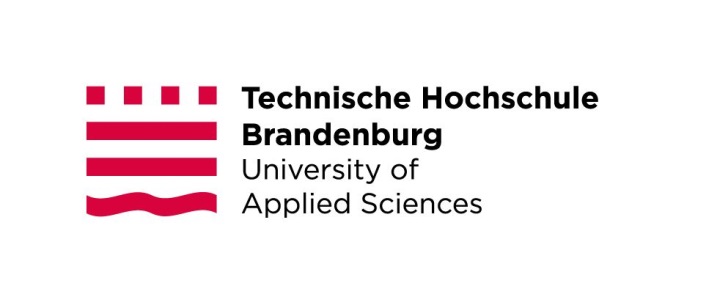 Hier kommt der Titel der Master- oder Bachelorarbeit hin – Fett hervorgehoben 14 oder 16 Punkt -Master-/Bachelorarbeitzur Erlangung des Grades Master/Bachelor of xxxdes Fachbereichs Wirtschaft derTechnischen Hochschule Brandenburgvorgelegt von:Erika Mustermanngeb. am 20. März 1988 in Brandenburg/H.6. Semester / 8. SemesterBetreuer: Prof. Dr. Max MustermannZweitgutachter: Prof. Dr. Minna MusterfrauBrandenburg/H., den 16. August 2012AbbildungsverzeichnisAbbildung 1: Beispielhafte Abbildung	1TabellenverzeichnisTabelle 1: Beispielhafte Tabelle	1AbkürzungsverzeichnisEinleitungText Text Text Text. Text Text Text Text. Text Text Text Text. Text Text Text Text.Abbildung 1: Beispielhafte AbbildungText Text Text Text. Text Text Text Text. Text Text Text Text. Text Text Text Text.Tabelle 1: Beispielhafte TabelleText Text Text Text. Text Text Text Text. Text Text Text Text. Text Text Text Text.Erstes Kapitel des HauptteilsTextErstes Kapitel auf zweiter EbeneTextErstes Kapitel auf dritter EbeneTextZweites Kapitel auf dritter EbeneTextZweites Kapitel auf zweiter EbeneTextWeiteres Kapitel des HauptteilesTextWeiteres KapitelTextSchlussteilTextLiteraturverzeichnisMüller, Helmut; Marketing - Mix. Berlin, Springer Verlag, 2005.AnhangEhrenwörtliche ErklärungHiermit versichere ich, dass ich die vorliegende Arbeit selbstständig verfasst und keine anderen als die angegebenen Quellen oder Hilfsmittel benutzt habe und dass die Arbeit in gleicher oder ähnlicher Form noch keiner anderen Prüfungsbehörde vorgelegt wurde.Ort, Datum							Unterschrift								(Erika Mustermann)Mustermann, ErikaBachelor Betriebswirtschaftslehre6. FachsemesterRosenbaumweg 512345 MärchenwaldMustermann@th-brandenburg.deMatr.-Nr. 2011-2503Abgabe: 16.08.2012Spalte 1Spalte 2